When all employees are embraced, respected and heard, we will build a collaborative, equitable, inclusive and anti-racist culture where everyone thrives.Job DetailsJob Class: Recreation Therapist / Recreation Therapist SeniorWho May Apply: Open to all qualified job seekersDate Posted: 06/28/2022Closing Date: 07/11/2022Hiring Agency: Department of Human ServicesDivision/Unit: Direct Care and Treatment / Mental Health and Substance Abuse Treatment ServicesWork Shift/Work Hours: Rotating Shift / VariesDays of Work: VariesTravel Required: NoSalary Range:Recreation Therapist: $20.91 - $30.24/hourly; $43,660 - $63,141/annuallyRecreation Therapist Senior: $21.61 – 31.35/hourly; $45,122 - $65,459/annuallyClassified Status: ClassifiedBargaining Unit/Union: 214 - MN Assoc of Professional Empl/MAPEFLSA Status: NonexemptConnect 700 Program Eligible: YesJob SummaryCandidates may be eligible for hiring bonus up to $2500!The Community Behavioral Health Hospital (CBHH) in Alexandria is seeking a Recreation Therapist to join our team of dedicated individuals helping to make a difference in the lives of others. CBHH is a small, 16-bed, inpatient psychiatric facility for adults experience acute mental health episodes. The length of stay is typically less than 60 days, during which treatment focuses on rapid assessment, stabilization, patient education, and discharge planning involving community support resources, with the overall goal of preventing future episodes. Primary Responsibilities Include:Develop and lead group and individual skill building interventionsDetermine appropriate treatment strategies and programming that addresses the patients’ needs and interestsProvide education in areas such as health maintenance, stress reduction and management, social and relationship skills, decision making skills; and leisureDevelop, implement, and evaluate therapeutic recreation servicesParticipate in active treatment planning**Working for the Minnesota Department of Human Services Direct Care & Treatment division PAYS!When you start a career with us, you may also be eligible for:$2,500 Hiring Bonus!*Current State of Minnesota employees are not eligible for a Hiring BonusAnnual pay increasesTuition reimbursement for courses related to the work of DHSStudent loan reimbursement for eligible positionsQualificationsMinimum QualificationsThis posting is being posted at the levels of Recreation Therapist and Recreation Therapist Senior. The level at which this position is filled will be determined based on the successful candidate’s qualifications.Recreation Therapist:Bachelor's degree in Recreation, Therapeutic Recreation, Occupational Therapy, Park/Recreation, Corrective Therapy, or Physical Education.Recreation Therapist Senior:Bachelor's degree in Recreation, Therapeutic Recreation, Park/Recreation, Corrective Therapy, Physical Education, or related field; ANDTwo years of professional experience as a Recreation Therapist with responsibility for developing group and individual therapeutic recreation and/or corrective therapy programs, and for monitoring and evaluating client progress.Preferred QualificationsOur employees are dedicated to ensuring cultural responsiveness. Preferred candidates will have a variety of experiences working effectively with others from different backgrounds and cultures.Additional RequirementsThis position requires successful completion of the following:To facilitate proper crediting, please ensure that your resume clearly describes your experience in the areas listed and indicates the beginning and ending month and year for each job held.

REFERENCE/BACKGROUND CHECKS - The Department of Human Services will conduct reference checks to verify job-related credentials and criminal background check prior to appointment.The individual(s) selected for this position are required to attest to and provide proof of COVID-19 vaccination by their first day of employment, per federal requirements. The individual(s) selected for the position may request an accommodation if they are unable to receive a COVID-19 vaccination due to: (a) a recognized medical condition for which a COVID-19 vaccine is contraindicated; or (b) an objection based upon a sincerely held religious belief, practice, or observance. For additional information about this COVID-19 vaccination requirement, contact Raegan Juntunen in DHS Human Resources at raegan.juntunen@state.mn.us. Please do not email or provide any proof of vaccination with your application/resume. This information will be collected from you if you are hired for this position.Application DetailsWhy Work For UsYou owe it to yourself to check out the exciting and rewarding careers available statewide in Direct Care and Treatment, the behavioral health care system operated by the Department of Human Services.As a member of our team, you will help support patients and clients with intellectual disabilities, mental illness, chemical dependency and other behavioral health conditions. From doctors, nurses and other direct care staff to facility and operations positions to office and administrative support roles, we've got excellent opportunities at nearly 200 locations throughout Minnesota. Our mission-focused work positively impacts the lives of over 12,000 Minnesotans each year.The meaningful career you've been waiting for is just a click away. Go ahead, do yourself a favor. Make the next step in your journey #DCTCareers!We invest in our employees by providing competitive compensation and excellent, comprehensive benefits including low cost medical, dental and vision insurance, employer-paid life insurance, pension and tax-deferred compensation plans, generous vacation and sick leave and 12 paid holidays each year. Many positions are eligible for a hiring bonus, tuition assistance, and even relocation expenses. For more information about #DCTCareers visit our website: https://mn.gov/dhs/dct-careers/   Our differences make us stronger and leveraging them helps us create a workforce where everyone can thrive. The State of Minnesota is an equal opportunity employer. We are committed to embedding diversity, equity, inclusion, and accessibility at our workplace. We do this by developing strong leaders and advocates, increasing cultural competence and understanding among all employees, and removing institutional barriers and attitudes that prevent employees from advancing as far as their talents will take them. We prohibit discrimination and harassment of any kind based on race, color, creed, religion, national origin, sex (including pregnancy, childbirth and related medical conditions), marital status, familial status, receipt of public assistance, membership or activity in a local human rights commission, disability, genetic information, sexual orientation, gender expression, gender identity, or age.How to ApplyApplicants must apply to the MN Careers website http://www.mn.gov/careers Job ID 56576.If you have questions about applying for jobs, contact the job information line at 651-259-3637.CERTAIN DISABLED VETERANS: Effective August 1, 2012, legislation provides state agencies with the option to appoint certain disabled veterans on a noncompetitive basis if they: 1) meet service requirements and have a verified service-connected disability rating of at least 30%; 2) provide qualifying documentation verifying the disability; and 3) meet all Minimum Qualifications identified in this posting. To be considered under this legislation you must submit all documentation before the closing date. Minnesota Statutes 2016, Section 43A.111 (mn.gov)ContactIf you have questions about the position, contact Kimberly Jutz at kimberly.jutz@state.mn.us.If you are a Connect 700 applicant, please email your certificate and the Job posting ID# 56576 to Raegan Juntunen at Raegan.Juntunen@state.mn.us by the position close date.If you are an individual with a disability and need an ADA accommodation for an interview, you may contact the Department of Human Services’ ADA Coordinator at 651-431-4945 or DHS_ADA@state.mn.us for assistance.AN EQUAL OPPORTUNITY EMPLOYERThe State of Minnesota is an equal opportunity, affirmative action, and veteran-friendly employer. We are committed to providing culturally responsive services to all Minnesotans. The State of Minnesota recognizes that a diverse workforce is essential and strongly encourages qualified women, minorities, individuals with disabilities, and veterans to apply.We will make reasonable accommodations to all qualified applicants with disabilities. If you are an individual with a disability who needs assistance or cannot access the online job application system, please contact the job information line at 651-259-3637 or email careers@state.mn.us. Please indicate what assistance you need.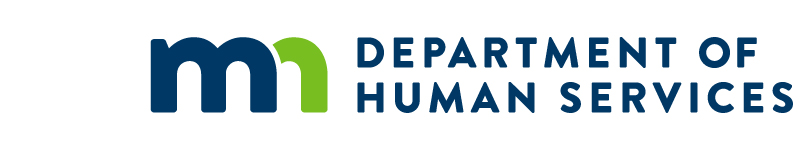 